Note Regarding Absence 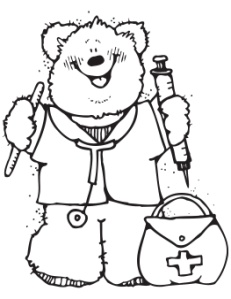 Date:_________________This is to notify you that:_____________________________ was absent on _____________________________ for the following reason:__________________________________________________________________________________________________________________________________________________________________________________________________Parent/Guardian Signature** If your child saw a doctor please attach the doctor’s note.  Thanks so much!  Note Regarding Absence Date:_________________This is to notify you that:_____________________________ was absent on _____________________________ for the following reason:__________________________________________________________________________________________________________________________________________________________________________________________________Parent/Guardian Signature** If your child saw a doctor please attach the doctor’s note.  Thanks so much!  